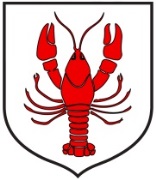 Raków, dnia 11.04.2022 r. Gmina Rakówul. Ogrodowa 126-035 Rakówtel. 41/35-35-018, 41/35-35-030fax. 41/35-35-018 wew. 11Znak: IPM.G.271.4.2022Rozeznanie cenowe rynkuGmina Raków zaprasza do przedstawienia oferty na Oznakowanie miejsc postoju dla niepełnosprawnych na terenie miejscowości Rakówstrona internetowa zamawiającego: www.rakow.plstrona, na której zamieszczone jest rozeznanie cenowe rynku: bip.rakow.plZamawiający informuje, że przedmiotowe rozeznanie rynku nie stanowi oferty 
w rozumieniu art. 66 Kodeksu cywilnego, ani nie jest ogłoszeniem o zamówieniu 
w rozumieniu ustawy z dnia 29 stycznia 2004 r. – Prawo zamówień publicznych (Dz. U. 
z 2019 r. poz. 2019 ze zm.)Ma ono na celu rozeznanie cenowe rynku wykonawców działających w branży i oszacowanie wartości oraz uzyskanie wiedzy na temat kosztów związanych z planowanym zamówieniem.Jeżeli są Państwo zainteresowani, uprzejmie prosimy o przesłanie kalkulacji kosztów na ww. zadanie.Przedmiot zamówieniaOznakowanie miejsc postoju dla niepełnosprawnych na terenie miejscowości RakówWykonanie oznakowania poziomego i pionowego miejsc parkingowych dla osób niepełnosprawnych na terenie miejscowości Raków w ilości 2 sztuk zgodnie z warunkami ich umieszczenia na drogach, na podstawie Rozporządzenia Ministra Infrastruktury z dnia 3 lipca 2003 r. w sprawie szczegółowych warunków technicznych dla znaków i sygnałów drogowych oraz urządzeń bezpieczeństwa ruchu drogowego i warunków ich umieszczania na drogach (Dz. U. z2003r. Nr 220 poz. 2181 ze zm.).Zakres zadania obejmuje:1. Wykonanie oznakowania 2 miejsc postojowych dla osób niepełnosprawnych w kolorze niebieskim wraz z kopertą (P-24) oraz symbolem osoby niepełnosprawnej i wykonanie znaku D-18a z tabliczką T-29  przy każdym z miejsc na słupku stalowym na terenie miejscowości Raków. Wymagany okres gwarancji dla oznakowania wykonanego w technologii cienkowarstwowej wynosi minimum 1 rok (załączyć certyfikat jakości).II.  Planowany termin realizacji robót  - do 3 miesięcy od dnia podpisania umowy 
z WykonawcąIII. Kod CPV – 45233221-4 - malowanie nawierzchni      Kod CPV – 45233290-8 – instalowanie znaków drogowych,IV. Propozycje cenowe prosimy składać za pośrednictwem poczty elektronicznej na adres e-mail: urzad@rakow.pl lub osobiście lub za pośrednictwem poczty/kuriera  na adres: Urząd Gminy Raków, ul. Ogrodowa 1, 26-035 Raków  do dnia  19.04.2022 r.z dopiskiem: propozycja cenowa na Oznakowanie miejsc postoju dla niepełnosprawnych na terenie miejscowości RakówV. Przetwarzanie danych osobowych
Zgodnie z art. 13 ust. 1 i 2 rozporządzenia Parlamentu Europejskiego i Rady (UE) 2016/679 z dnia 27 kwietnia 2016 r. w sprawie ochrony osób fizycznych w związku z przetwarzaniem danych osobowych i w sprawie swobodnego przepływu takich danych oraz uchylenia dyrektywy 95/46/WE (ogólne rozporządzenie o ochronie danych) (Dz. Urz. UE L 119 z 04.05.2016, str. 1), dalej „RODO”, informuję, że:Administrator danych osobowych jest Gmina Raków, ul. Ogrodowa 1, 26-035 Raków  w imieniu którego obowiązki administratora pełni Wójt .Administrator wyznaczył inspektora ochrony danych osobowych , z którym może się Pani/Pan skontaktować poprzez email: iodo@marwikpoland.pl lub pisemnie na adres administratora.
Pani/Pana dane osobowe przetwarzane będą na podstawie art. 6 ust. 1 lit. c RODO w celu związanym z rozeznaniem cenowym rynku dla zadania pn. „Pełnienie nadzoru inwestorskiego nad realizacją inwestycji   pn.: „Rozbudowa sieci wodociągowo- kanalizacyjnej w rejonie ulicy Łagowskiej”.Dane osobowe będą przetwarzane na podstawie art. 6 ust. 1 lit. c RODO gdy przetwarzanie jest niezbędne do wypełnienia obowiązku prawnego, który ciąży na organie administracji publicznej; art. 9 ust.1 lit. g RODO,  art. 6 ust. 1 lit. b RODO w celu podjęcia działań na Pani/Pana żądanie.Szczególnych przepisów prawa i będą udostępnione wyłącznie podmiotom upoważnionym na podstawie przepisów prawa oraz nie będą wykorzystywane w celu profilowania.
Gmina Raków nie zamierza przekazywać Pani/Pana danych osobowych do państwa trzeciego. Pani/Pana dane osobowe będą przechowywane przez okres realizacji danej sprawy, a następnie archiwizowane zgodnie z obowiązującymi przepisami prawa.Przysługuje Pani/Panu prawo dostępu do treści danych oraz ich sprostowania. Przysługuje także Pani/Panu prawo wniesienia skargi do organu nadzorczego tj.: Prezesa Urzędu Ochrony Danych Osobowych. Podanie Pani/Pana danych osobowych jest obowiązkowe.W przypadku nie podania danych nie będzie możliwe rozpatrzenie Pani/Pana sprawy.Wykaz załączników:Formularz cenowyZamawiający Gmina RakówZatwierdził:………………………